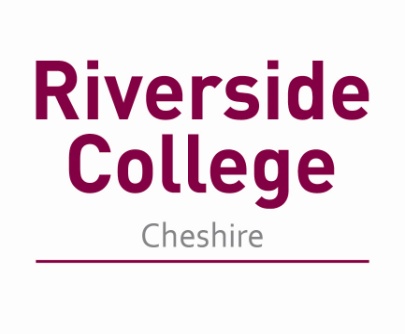 Motor Vehicle LecturerJob DescriptionMain Purpose of JobTo deliver outstanding Motor Vehicle provision at the College to ensure that achievement and the student experience are exceptional. Teaching and LearningTo develop and implement teaching and learning strategies which ensure students are successful in Motor VehicleTo promote student centred learning, ensuring all students have access to differentiated learning materials.To embed stretch and challenge so all students reach their full potential.To identify and implement strategies to ensure that the student’s learning experience is of the highest standard.School of Engineering and Motor Vehicle To be involved with the promotion of the School of Engineering and Motor Vehicle activities across the College and at external events, maintaining and forging links with partner institutions, such as schools and universities.To provide enrichment and enhancement activities within the Engineering areaPastoralTo take an active role in the selection, induction and support of students.To act as a personal tutor as required.To promote and safeguard the welfare of young people and vulnerable adults.To meet the individual needs of all students to ensure all have an equal chance of success.Personal DevelopmentTo undertake staff development and attend staff meetings as required and requested.To accept flexible redeployment and reallocation of duties commensurate with the level of the post.Motor Vehicle LecturerPerson SpecificationQualificationsRelevant vocational qualificationTeaching qualification or willingness to work towardsEvidence of continuing professional developmentAssessor and verifier qualificationsKnowledge/ExperienceSignificant and successful teaching experience in Motor Vehicle with a proven record of success is preferable across all levels.Strong vocational background in a related areaExperience of effective team working and effective relationships between staff and studentsAbility to develop supportive working relationships with parents and other key stakeholdersKnowledge of curriculum and assessment issues and IMI procedures and practicesDetailed understanding of curriculum developments and national initiatives in Motor VehicleCurrent knowledge of awarding body practices, through up to date training is preferableKnowledge of safeguarding issuesKnowledge of equality and diversity issuesSkills/AttributesAbility to manage and resolve a range of situations in the best interests of the studentsAbility to contribute to the whole College experienceEffective communicatorFlexible approachLogical approach to problem solvingAdditional RequirementsWillingness to work flexible hoursPost InformationReports to Head of School, Engineering and Motor Vehicle Salary – up to £36,342The post holder will undertake all duties and responsibilities in compliance with regulatory, legislative and college procedural requirements.